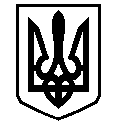 У К Р А Ї Н АВАСИЛІВСЬКА МІСЬКА РАДАЗАПОРІЗЬКОЇ ОБЛАСТІсьомого скликаннятридцять п’ята (позачергова) сесіяР  І  Ш  Е  Н  Н  Я 04 жовтня  2018                                                                                                             № 31Про надання дозволу на розробку проекту землеустрою щодо відведення земельної ділянки, як додаткової  для будівництва та обслуговування житлового будинку, господарських будівель та споруд (присадибна ділянка) в м. Василівка, вул. Шевченка 15/2  Лобачову А.Ю. 	Керуючись ст. 26 Закону України «Про місцеве самоврядування в Україні»,  ст.ст.12,40,116,118,121,122 Земельного кодексу України, Законами України «Про землеустрій», «Про державний земельний кадастр»,  «Про внесення змін до деяких законодавчих актів України  щодо розмежування земель державної та комунальної власності»,  розглянувши заяву Лобачова Андрія Юрійовича, що мешкає в м. Василівка, вул. Миру 110, про надання йому дозволу на розробку проекту землеустрою щодо відведення земельної ділянки як додаткової для будівництва  та обслуговування житлового будинку, господарських будівель та споруд в м. Василівка, вул. Шевченка 15/2, копію державного акту на право власності на земельну ділянку для будівництва та обслуговування житлового будинку, господарських будівель та споруд в м. Василівка, вул. Шевченка 15/2,  серії ЗП № 212532  зареєстрованого в державному реєстрі 07 жовтня 2011 року за № 232090001000578,  Василівська міська радаВ И Р І Ш И Л А :	1. Надати Лобачову Андрію Юрійовичу дозвіл на розробку проекту землеустрою щодо відведення у власність  земельної ділянки із земель житлової та громадської забудови, як додаткової для будівництва та обслуговування житлового будинку, господарських будівель та споруд (присадибна ділянка) площею   в м. Василівка, вул. Шевченка 15/2.	2. Зобов’язати Лобачова Андрія Юрійовича в шестимісячний термін замовити та подати на затвердження проект землеустрою щодо відведення земельної ділянки зазначеної в пункті 1 цього рішення. 3. Контроль за виконанням даного рішення покласти на постійну комісію міської ради з питань земельних відносин та земельного кадастру, благоустрою міста та забезпечення екологічної безпеки життєдіяльності населення.Міський голова                                                                                                     Л.М. Цибульняк